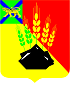 АДМИНИСТРАЦИЯ МИХАЙЛОВСКОГО МУНИЦИПАЛЬНОГО РАЙОНА ПОСТАНОВЛЕНИЕ 
27.02.2023                                              с. Михайловка                                                  № 194-паОб установлении размера родительской платы за присмотр и уход за детьми в муниципальных дошкольных образовательных бюджетных учреждениях Михайловского муниципального района, реализующих образовательную программу дошкольного образования, на 2023 год и плановый период 2024 и 2025 годовВ соответствии с Федеральными законами от 29 декабря 2012 года                      № 273-ФЗ «Об образовании в Российской Федерации», от 06 октября 2003 года № 131-ФЗ «Об общих принципах организации местного самоуправления в Российской Федерации», постановлением главного государственного врача Российской Федерации от 27 октября 2020 года № 32 «Об утверждении санитарно-эпидемиологических правил и норм СанПиН 2.3/2.4.3590-20 «Санитарно-эпидемиологические требования к организации общественного питания населения», Законом Приморского края от 31 июля 2013 года № 243-КЗ «Об образовании в Приморском крае», постановлениями Правительства Приморского края от 20 октября 2022 года № 713-пп «О мерах поддержки семей участников специальной военной операции, а также лиц, призванных на военную службу по мобилизации (в редакции постановления от 26 октября 2022 года № 728-пп), от 09 декабря 2022 года 853-пп «Об установлении максимального размера родительской платы за присмотр и уход за детьми в государственных и муниципальных образовательных организациях Приморского края, реализующих образовательную программу дошкольного образования, на 2023 год и плановый период 2024 и 2025 годов», письмом Министерства образования и науки Российской Федерации от 31 июля 2014 года № 08-1002 «Методические рекомендации по реализации полномочий органов государственной власти субъектов РФ по финансовому обеспечению оказания государственных и муниципальных услуг в сфере дошкольного образования» и Уставом администрации Михайловского муниципального района, администрация Михайловского муниципального районаПОСТАНОВЛЯЕТ: 1. Утвердить методику расчета нормативных затрат на одного воспитанника в месяц, учитываемых при установлении размера родительской платы, взимаемой с родителей (законных представителей) за присмотр и уход за детьми в муниципальных дошкольных образовательных бюджетных учреждениях Михайловского муниципального района (прилагается). 2. Утвердить размер нормативных затрат за присмотр и уход за детьми, осваивающими образовательные программы дошкольного образования на 2023 год и плановый период 2024 и 2025 годов в сумме 2400 рублей в месяц для детей в возрасте до 3 лет и 2569 рублей для детей в возрасте от 3 до 7 лет.3. Установить размер родительской платы, взимаемой с родителей (законных представителей) за присмотр и уход за детьми, осваивающими образовательные программы дошкольного образования для воспитанников, посещающих группы с режимом пребывания 10,5 часов в муниципальных дошкольных образовательных бюджетных учреждениях Михайловского муниципального района, на 2023 год и плановый период 2024 и 2025 годов в сумме 2300 рублей в месяц для детей в возрасте до 3 лет и 2469 рублей для детей в возрасте от 3 до 7 лет.4. Установить размер родительской платы, взимаемой с родителей (законных представителей) за присмотр и уход за детьми, осваивающими образовательные программы дошкольного образования в муниципальных дошкольных образовательных бюджетных учреждениях Михайловского муниципального района, имеющих трех и более несовершеннолетних детей, на 2023 год и плановый период 2024 и 2025 годов в сумме 1150 рублей в месяц для детей возрасте до 3 лет и в сумме 1234,5 рублей в месяц для детей в возрасте от 3 до 7 лет на оказание услуги по присмотру и уходу за детьми, осваивающими образовательные программы дошкольного образования.5. За присмотр и уход за детьми-инвалидами, детьми-сиротами и детьми, оставшимися без попечения родителей, а также за детьми с туберкулезной интоксикацией в соответствии с действующим законодательством родительскую плату не взимать.6. Не взимать родительскую плату за присмотр и уход за детьми, осваивающими образовательные программы дошкольного образования в муниципальных дошкольных образовательных бюджетных учреждениях Михайловского муниципального района, с членов семей участников специальной военной операции, а также лиц, призванных на военную службу по мобилизации (далее – участники СВО)».7. Родительская плата за присмотр и уход за детьми, осваивающими образовательные программы дошкольного образования в муниципальных дошкольных образовательных бюджетных учреждениях Михайловского муниципального района, осуществляется в срок до 10 числа текущего месяца на расчетный счет дошкольного образовательного учреждения.8. Считать утратившими силу: - постановление администрации Михайловского муниципального района от 08 апреля 2022 года № 360-па «Об установлении размера родительской платы за содержание детей в муниципальных дошкольных образовательных бюджетных учреждениях Михайловского муниципального района, реализующих основную образовательную программу дошкольного образования, на 2022 год»; - постановление администрации Михайловского муниципального района от 19 октября 2022 года № 1257-па «О внесении дополнений в постановление администрации Михайловского муниципального района от 08 апреля 2022 года № 360-па «Об установлении размера родительской платы за содержание детей в муниципальных дошкольных образовательных бюджетных учреждениях Михайловского муниципального района, реализующих основную образовательную программу дошкольного образования, на 2022 год»;- постановление администрации Михайловского муниципального района от 14 ноября 2022 года № 1366-па «О внесении изменений и дополнений в постановление администрации Михайловского муниципального района от 08 апреля 2022 года № 360-па «Об установлении размера родительской платы за содержание детей в муниципальных дошкольных образовательных бюджетных учреждениях Михайловского муниципального района, реализующих основную образовательную программу дошкольного образования, на 2022 год»;- постановление администрации Михайловского муниципального района от 15 ноября 2022 года № 1374-па «О внесении изменений в постановление администрации Михайловского муниципального района от 14 ноября 2022 года № 1366-па «О внесении изменений и дополнений в постановление администрации Михайловского муниципального района от 08 апреля 2022 года № 360-па «Об установлении размера родительской платы за содержание детей в муниципальных дошкольных образовательных бюджетных учреждениях Михайловского муниципального района, реализующих основную образовательную программу дошкольного образования, на 2022 год». 9. Муниципальному казенному учреждению «Управление по организационно-техническому обеспечению деятельности администрации Михайловского муниципального района» (Корж С.Г.) разместить настоящее постановление на официальном сайте администрации Михайловского муниципального района.10. Настоящее постановление вступает в силу с 1 марта 2023 года.11. Контроль над исполнением настоящего постановления возложить на начальника управления по вопросам образования администрации Михайловского муниципального района Чепала А.Ф. Глава Михайловского муниципального района – Глава администрации района                                                       В.В. АрхиповУТВЕРЖДЕНАпостановлением администрацииМихайловского муниципального районаот 27.02.2023 № 194-паМетодика расчёта нормативных затратна одного воспитанника в месяц, учитываемых при установлении размера родительской платы, взимаемой с родителей (законных представителей) за присмотр и уход за детьми в муниципальных дошкольных образовательных бюджетных учреждениях Михайловского муниципального района1. Нормативные затраты на оказание услуги по присмотру и уходу за детьми – объем финансовых средств в год в расчете на одного воспитанника, необходимый для оказания услуг по присмотру и уходу за детьми, осуществляемых образовательной организацией, включая:- расходы на приобретение продуктов питания;- прочие расходы, связанные с приобретением расходных материалов, используемых для обеспечения соблюдения воспитанниками режима дня и личной гигиены.2. Расчет нормативных затрат на оказание услуги по присмотру и уходу за детьми, Рпиу, осуществляется по формуле:Рпиу = Nпп + Nпр,где:Nпп – нормативные затраты на приобретение продуктов питания (п. 2.1 настоящей методики);Nпр – нормативные затраты на осуществление прочих расходов, связанных с приобретением расходных материалов, используемых для обеспечения соблюдения воспитанниками режима дня и личной гигиены (пункт 2.2 настоящей методики).2.1. Нормативные затраты на приобретение продуктов питания (Nпп) складываются из стоимости суточного рациона питания одного ребенка в соответствии с установленными нормами СанПиН (Приложения 7 к СанПиНу 2.3/2.4.3590-20) с учетом сезонности и для каждой категории питающихся. Ежедневное меню составляется на основе рекомендуемого набора продуктов питания с учетом калорийности для детей различного возраста и режима пребывания. Расчет нормативных затрат на приобретение продуктов питания производится по формуле:Nпп = Nппб x I1 x I2 x I3 x I4,где:Nппб – нормативные затраты на приобретение продуктов питания при оказании основной услуги по присмотру и уходу за детьми (пункт 2.1.1 настоящей методики);I1, I2, I3, I4 – дифференцирующие коэффициенты, учитывающие различия в рационе питания для отдельных категорий детей, в том числе различия в рыночной стоимости потребляемых продуктов (п. 2.1.2 настоящей методики).2.1.1. Нормативные затраты на приобретение продуктов питания при оказании основной услуги по присмотру и уходу за детьми Nппб определяется по формуле:где:Ci – средняя рыночная стоимость приобретения единицы i-го продукта из рациона потребления детей, рублей на плановый период;Vi – суточный объем потребления i-го продукта в рационе детей, единиц;D – планируемое количество дней посещения одним ребенком образовательной организации, работающей 5 дней в неделю 10 месяцев в году, на плановый финансовый год1;--------------------------------1 Определяется с учетом оценки количества дней пропуска детьми по различным причинам.Kно – коэффициент, учитывающий необходимость приобретения продуктов питания в дни незапланированного отсутствия детей. Рекомендуемый диапазон значений Kно = 1,1 – 1,16.2.1.2. В состав дифференцирующих коэффициентов для расчета нормативных затрат на приобретение продуктов питания входят следующие коэффициенты:I1 – коэффициент, учитывающий возраст воспитанников;I2 – коэффициент, учитывающий режим работы организации;I3 – коэффициент, учитывающий продолжительность работы организации;I4 – коэффициент, учитывающий режим пребывания воспитанников.Состав дифференцирующих коэффициентов для расчета нормативных затрат на приобретение продуктов питания для детей в возрасте до 3-х летСостав дифференцирующих коэффициентов для расчета нормативных затрат на приобретение продуктов питания для детей в возрасте от 3-х до 7 лет2.2 Нормативные затраты на осуществление прочих расходов, связанных с приобретением расходных материалов, используемых для обеспечения соблюдения воспитанниками режима дня и личной гигиены (Nпр), устанавливаются в натуральном размере1--------------------------------<1> Величина нормативных затрат определяется на уровне субъекта РФ и/или муниципального района (городского округа) на основании анализа структуры затрат дошкольных образовательных организаций.Расчет нормативных затрат на приобретение продуктов питания при оказании основной услуги по присмотру и уходу за детьми Nпп:- для детей в возрасте до 3-х лет, посещающих группы с режимом пребывания 10,5 часов: 	(99,09 руб./день * 247 дней) *1,16 * 0,9 * 1,0 * 1,2 * 0,9 = 27596,31 руб./год: 12 мес. = 2300 рублей;- для детей в возрасте от 3-х до 7 лет, посещающих группы с режимом пребывания 10,5 часов:(118,03 руб./день * 247 дней) *1,1* 1,0 * 1,0 * 1,1 * 0,84 = 29631,53 руб./год: 12 мес. = 2469 рублей.Расчет нормативных затрат на осуществление прочих расходов, связанных с приобретением расходных материалов, используемых для обеспечения соблюдения воспитанниками режима дня и личной гигиены (Nпр) на одного воспитанника в месяц:	Расчет нормативных затрат на оказание услуги по присмотру и уходу за детьми, Рпиу:- для детей в возрасте до 3-х лет, посещающих группы с режимом пребывания 10,5 часов: 2300+100=2400 рублей;- для детей в возрасте от 3-х до 7 лет, посещающих группы с режимом пребывания 10,5 часов:2469+100=2569 рублей.Nппб =∑(Ci x Vi) x D x Kно,Nппб =i(Ci x Vi) x D x Kно,1,16для воспитанников в возрасте до 3 лет1,1для воспитанников в возрасте старше 3 летКоэффициент, учитывающий возраст воспитанников Коэффициент, учитывающий возраст воспитанников 0,9для воспитанников в возрасте до 3 летКоэффициент, учитывающий режим работы организацииКоэффициент, учитывающий режим работы организации1,0для воспитанников, посещающих организации с 5-дневным режимом работыКоэффициент, учитывающий продолжительность работы организации Коэффициент, учитывающий продолжительность работы организации 1,2 для воспитанников, посещающих организации, работающие 12 месяцев в годуКоэффициент, учитывающий режим пребывания воспитанников Коэффициент, учитывающий режим пребывания воспитанников  0,9для воспитанников, посещающих группы с режимами пребывания до 10,5 часовКоэффициент, учитывающий возраст воспитанников Коэффициент, учитывающий возраст воспитанников 1,0для воспитанников в возрасте старше 3 летКоэффициент, учитывающий режим работы организацииКоэффициент, учитывающий режим работы организации1,0для воспитанников, посещающих организации с 5-дневным режимом работыКоэффициент, учитывающий продолжительность работы организации Коэффициент, учитывающий продолжительность работы организации 1,1 для воспитанников, посещающих организации, работающие 12 месяцев в годуКоэффициент, учитывающий режим пребывания воспитанников Коэффициент, учитывающий режим пребывания воспитанников  0,84для воспитанников, посещающих группы с режимами пребывания до 10,5 часов№Наименование расходовЕдиницаизмеренияНормы расхода на одну группу из расчета на месяцСтоим ость за единицу, руб.Итого затраты в месяц на одну группу, руб.Нормативная наполняемость групп, челЗатраты на одного ребенка в месяц, руб.(Nпр)1Моющие средства для групп, в том числе:Моющие средства для групп, в том числе:Моющие средства для групп, в том числе:Моющие средства для групп, в том числе:13551.1Мыло хозяйственное (300 гр.)кус.4251001.2Мыло туалетное (100 гр.)кус.5452251.3Стиральный порошок (500 гр.)шт.1130651.4Жидкость для мытья посуды (1л)шт.11501501.5Чистящее средство (Пемолюкс - 400 гр.)шт.180801.6Део-хлор (1 таб.* 3 раза * 247 дн. / 12 мес.)табл.6253101.7Ветошь (для мытья полов в группе)м.3501501.8Туалетная бумагашт.1016,31631.9Бумажные салфеткишт.4281122Моющие средства для прачечных, в том числе:Моющие средства для прачечных, в том числе:Моющие средства для прачечных, в том числе:Моющие средства для прачечных, в том числе:6452.1Мыло хозяйственное (300гр.)кус.5251252.2Стиральный порошок (1 кг.)шт.4130520ИТОГО200020100,00